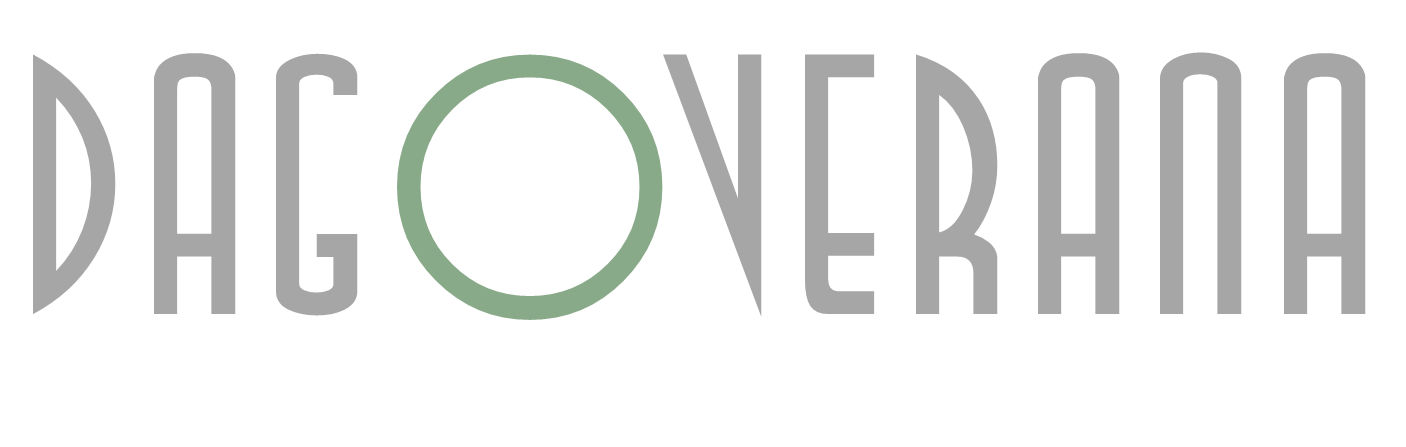 Association sous le régime de la loi de 1901, non soumise à la TVA, déclarée le 16 février 2012, enregistrée sous le numéro W92300256, dont l’objet est la défense du patrimoine architectural et urbanistique, des paysages naturels ou urbains et du cadre de vie de Ville-d’Avray. Cotisation (les adhésions se font à titre individuel) :15 euros pour les membres fondateurs-trices et les plus de 25 ans10 euros pour les moins de 25 ans, les étudiant-e-s et les retraité-e-s1 euro pour les chercheurs d’emploi30 euros pour les membres donateurs60 euros pour les membres bienfaiteursMerci d’adresser ce bulletin et un chèque libellé à l’ordre de l’Association Dagoverana à :Pascal Roux, trésorier26, avenue Thierry92410 Ville-d’Avrayqui vous fera parvenir en retour un reçu d’adhésion pour l’année en cours. ………………………………………………………………………………………………………………………………………………………………………………………………BULLETIN D’ADHÉSION 2022Nom : _____________________________________________________________________________Prénom(s) : ________________________________________________________________________Adresse : __________________________________________________________________________Courriel : ________________________________@________________________________________Téléphone (facultatif) : _______________________________________________________________        Profession (facultatif) : _______________________________________________________________Montant de la cotisation : _____________________________________________________________Date :                                                                                         Signature :